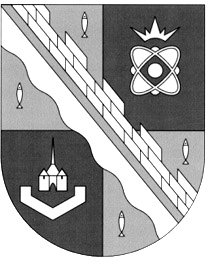                            администрация МУНИЦИПАЛЬНОГО ОБРАЗОВАНИЯ                                             СОСНОВОБОРСКИЙ ГОРОДСКОЙ ОКРУГ  ЛЕНИНГРАДСКОЙ ОБЛАСТИ                             постановление                                                        от 05/04/2021 № 649Об утверждении Порядка определения объема и условийпредоставления в 2021 году субсидии муниципальному бюджетному учреждению «Сосновоборская детская школа искусств «Балтика» из бюджета Сосновоборского городского округа на иные цели, связанные с реализацией федеральногопроекта «Культурная среда»В соответствии с абзацем вторым пункта 1 статьи 78.1 Бюджетного кодекса Российской Федерации, постановлением Правительства Российской Федерации от 22.02.2020 № 203 «Об общих требованиях к нормативным правовым актам и муниципальным правовым актам, устанавливающим порядок определения объема и условия предоставления бюджетным и автономным учреждениям субсидий на иные цели», администрация Сосновоборского городского округа п о с т а н о в л я е т:1. Утвердить Порядок определения объема и условий предоставления в 2021 году субсидии муниципальному бюджетному учреждению «Сосновоборская детская школа искусств «Балтика» из бюджета Сосновоборского городского округа на иные цели, связанные с реализацией федерального проекта «Культурная среда», а именно: оснащение МБУ ДО «СДШИ «Балтика», музыкальными инструментами, оборудованием и учебными материалами (далее – Порядок), согласно Приложению № 1 к настоящему постановлению.	2. Утвердить  форму отчета о расходах, источником финансового обеспечения которых является субсидия муниципальному бюджетному учреждению «Сосновоборская детская школа искусств «Балтика» из бюджета Сосновоборского городского округа на иные цели, связанные с реализацией федерального проекта «Культурная среда», а именно: оснащение МБУ ДО «СДШИ «Балтика», музыкальными инструментами, оборудованием и учебными материалами (далее Субсидия), согласно Приложению № 2 к настоящему постановлению.3. Общему отделу администрации (Смолкина М.С.) обнародовать настоящее постановление на электронном сайте городской газеты «Маяк». 4. Отделу по связям с общественностью (пресс-центр) комитета по общественной безопасности и информации администрации (Бастина Е.А.) разместить настоящее постановление на официальном сайте Сосновоборского городского округа.5. Настоящее постановление вступает в силу со дня подписания.6. Контроль за исполнением настоящего постановления оставляю за собой.Глава Сосновоборского городского округа                             		                          М.В. ВоронковУТВЕРЖДЕНпостановлением администрации Сосновоборского городского округаот 05/04/2021 № 649(Приложение № 1)Порядок определения объема и условий предоставления в 2021 году субсидии муниципальному бюджетному учреждению «Сосновоборская детская школа искусств «Балтика» из бюджета Сосновоборского городского округа на иные цели, связанные с реализацией федерального проекта «Культурная среда», а именно: оснащение МБУ ДО "СДШИ "Балтика", музыкальными инструментами, оборудованием и учебными материаламиI. Общие положения.1. Настоящий Порядок устанавливает определения объема и условий предоставления в 2021 году субсидии муниципальному бюджетному учреждению «Сосновоборская детская школа искусств «Балтика» из бюджета Сосновоборского городского округа на иные цели, связанные с реализацией федерального проекта «Культурная среда», а именно: оснащение МБУ ДО "СДШИ "Балтика", музыкальными инструментами, оборудованием и учебными материалами (далее соответственно - Порядок, МБУ ДО «СДШИ «Балтика», субсидия).2. Субсидия предоставляется на цели, указанные в пункте 3 Порядка в пределах лимитов бюджетных обязательств, доведенных администрации Сосновоборского городского округа как главному распорядителю бюджетных средств.3. Субсидия предоставляется на следующие цели:3.1. оснащение в 2021 году МБУ ДО «СДШИ «Балтика» музыкальными инструментами, оборудованием и учебными материалами.II. Условия и порядок предоставления субсидий.4. Размер предоставления субсидии определяется в следующем порядке:4.1. Для субсидии, предусмотренной подпунктом 3.1 пункта 3 Порядка размер субсидии определяется в соответствии с соглашением между комитетом по культуре и туризму Ленинградской области и администрацией Сосновоборского городского округа о предоставлении субсидии из бюджета субъекта Российской Федерации местному бюджету в рамках федерального проекта «Культурная среда» от 16.02.2021 года № 41754000-1-2021-004 (№ 155 от 24.02.2021) и составляет 8 333 333,33 рублей. В том числе:- 4 187 499,94 рублей за счет средств федерального бюджета;- 2 062 500,06 рублей за счет областного бюджета;- 2 083 333,33 рублей за счет местного бюджета.5. Результатами предоставления субсидии являются:5.1. Для субсидии, предусмотренной подпунктом 3.1 пункта 3 Порядка, - оснащение в 2021 году МБУ ДО «СДШИ «Балтика» музыкальными инструментами, оборудованием и учебными материалами.5.2. Субсидия предоставляется на основании соглашения о предоставлении субсидии, заключаемого между администрацией Сосновоборского городского округа и МБУ ДО «СДШИ «Балтика» (далее – соглашение) в соответствии с типовой формой, установленной комитетом финансов Сосновоборского городского округа на основании абзаца седьмого пункта 1 статьи 78.1 Бюджетного кодекса Российской Федерации, заключенного по средствам информационной системы управления общественными финансами «Электронный бюджет».6. Для получения субсидий, указанных в пункте 3 Порядка, МБУ ДО «СДШИ «Балтика» направляет в отдел по развитию культуры и туризма администрации:	6.1. Заявку для участия в конкурсном отборе на предоставление субсидии из областного бюджета Ленинградской области в 2021 году по направлению «Оснащение детских школ искусств музыкальными инструментами» в рамках подпрограммы «Обеспечение условий реализации государственной программы» федерального проекта «Культурная среда» государственной программы Ленинградской области «Развитие культуры в Ленинградской области».6.2. Перечень потребности в музыкальных инструментов, оборудования и учебных материалов.7. Отдел по развитию культуры и туризма администрации (далее – Учредитель), направляет Заявку для участия в конкурсном отборе на предоставление субсидии из областного бюджета Ленинградской области в 2021 году по направлению «Оснащение детских школ искусств музыкальными инструментами» в рамках подпрограммы «Обеспечение условий реализации государственной программы» федерального проекта «Культурная среда» государственной программы Ленинградской области «Развитие культуры в Ленинградской области» в комитет по культуре Ленинградской области.8. 	Предоставление субсидии осуществляется по итогам рассмотрения Заявки единой комиссией комитета по культуре Ленинградской области по проведению отбора муниципальных образований для предоставления субсидий, на основании соглашения, заключенному между администрацией Сосновоборского городского округа и комитетом по культуре Ленинградской области о предоставлении субсидии из бюджета субъекта Российской Федерации местному бюджету на цели, указанные в пункте 3 настоящего порядка.9. Основаниями для отказа МБУ ДО «СДШИ «Балтика» в предоставлении субсидии являются:9.1. отрицательное решение единой комиссией комитета по культуре Ленинградской области по проведению отбора муниципальных образований для предоставления субсидий по итогам рассмотрения Заявки на предоставление субсидии;9.2. непредставление (представление в неполном объеме) МБУ ДО «СДШИ «Балтика»  документов, указанных в пункте 6 Порядка;9.3.недостоверность информации, содержащейся в документах, представленных МБУ ДО «СДШИ «Балтика»;9.4 отсутствие необходимого объема лимитов бюджетных обязательств на предоставление субсидий на соответствующий финансовый год (соответствующий финансовый год и плановый период), доведенных в соответствии с бюджетным законодательством Российской Федерации администрации Сосновоборского городского округа.10. Предоставление субсидии осуществляется при условии соблюдения МБУ ДО «СДШИ «Балтика» на 1-е число месяца, предшествующего месяцу, в котором планируется принятие решения о предоставлении субсидии, следующих требований:а) отсутствие неисполненной обязанности по уплате налогов, сборов, страховых взносов, пеней, штрафов, процентов, подлежащих уплате в соответствии с законодательством Российской Федерации о налогах и сборах;б) отсутствие просроченной задолженности по возврату в местный бюджет субсидий, предоставленных в том числе в соответствии с иными правовыми актами, и иная просроченная задолженность перед местным бюджетом.11. В случае отказа в предоставлении субсидии учреждение вправе повторно представить Учредителю документы, предусмотренные пунктом 6 Порядка.Рассмотрение повторно представленных документов осуществляется в соответствии с пунктами 7-8  Порядка.12. Операции с субсидией учитываются на лицевых счетах, предназначенных для учета операций со средствами, предоставленными МБУ ДО «СДШИ «Балтика» в виде субсидий, открываемых МБУ ДО «СДШИ «Балтика» в комитете финансов Сосновоборского городского округа. Субсидии перечисляются в соответствии с графиком, предусмотренным в соглашении.13. Не использованные на конец финансового года остатки субсидии не допускаются.III. Требования к отчетности.14. МБУ ДО «СДШИ «Балтика» не позднее 7 календарных дней, следующих за отчетным месяцем предоставляет в отдел по развитию культуры и туризма:отчет о расходах, источником финансового обеспечения которых является субсидия, (Приложение).IV. Порядок осуществления контроля за соблюдением целей, условий и порядком предоставления субсидий и ответственность за их несоблюдение.15. Контроль за соблюдением целей и условий предоставления субсидий, установленных Порядком, осуществляется Учредителем и органами муниципального финансового контроля в соответствии с законодательством Российской Федерации и муниципальными правовыми актами Сосновоборского городского округа.16. В случае несоблюдения МБУ ДО «СДШИ «Балтика» целей и условий, установленных при предоставлении субсидии, выявленных по результатам проверок, проведенных Учредителем и уполномоченным органом муниципального финансового контроля, соответствующие средства подлежат возврату в местный бюджет:на основании требования Учредителя - в течение 10 календарных дней со дня получения требования;на основании представления и (или) предписания соответствующего органа муниципального финансового контроля - в сроки, установленные в соответствии с бюджетным законодательством Российской Федерации и муниципальными правовыми актами Сосновоборского городского округа.          17. В случае недостижения значений результатов, установленных Порядком, средства в объеме, пропорциональном величине недостижения значений результатов, подлежат возврату в местный бюджет на основании требования Учредителя - в течение 30 календарных дней со дня получения требования.УТВЕРЖДЕНАпостановлением администрации Сосновоборского городского округаот 05/04/2021 № 649(Приложение № 2)(ФОРМА)ПРИЛОЖЕНИЕк порядку определения объема и условий предоставления в 2021 году субсидии МБУ ДО «СДШИ «Балтика» из бюджета Сосновоборского городского округа на иные цели, связанные с реализацией федерального проекта «Культурная среда», а именно: оснащение МБУ ДО "СДШИ "Балтика" музыкальными инструментами, оборудованием и учебными материаламиОтчето расходах, источником финансового обеспечения которых является Субсидия на"__" _____20__г.Наименование Учредителя	Наименование Учреждения	Единица измерения: рубль (с точностью до второго десятичного знака)"	"	20	г.Руководитель (уполномоченное лицо)	(должность) (подпись) (расшифровка подписи)СубсидияСубсидияКБКОстаток Субсидии на начало текущего финансового годаОстаток Субсидии на начало текущего финансового годаОстаток Субсидии на начало текущего финансового годаПоступленияПоступленияВыплатыВыплатыКурсоваяразницаОстаток Субсидии на конец отчетного периодаОстаток Субсидии на конец отчетного периодаОстаток Субсидии на конец отчетного периоданаименованиекодКБКвсегоиз них, разрешенный к использов аниювсего,в том числеиз местного бюджетавозвратдебиторскойзадолженностипрошлыхлетвсегоиз них: возвращ ено в местный бюджетКурсоваяразницав том числе:в том числе:в том числе:наименованиекодКБКвсегоиз них, разрешенный к использов аниювсего,в том числеиз местного бюджетавозвратдебиторскойзадолженностипрошлыхлетвсегоиз них: возвращ ено в местный бюджетКурсоваяразницаВсеготребуется в направ лении на те же целиподлежитвозврату1234567891011121314